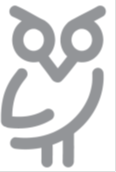 29.01.2019Einladung zum Elternsprechtag 2019Sehr geehrte Damen und Herren,am Freitag, 15.02.2019, findet der Elternsprechtag in der Buhmann-Schule statt. Während der Sprechzeiten von 14:00 bis 18:00 Uhr haben Sie die Gelegenheit, mit den Klassenlehrer/innen, Fachlehrer/innen und dem Leiter der Schule Rücksprache zu nehmen. Anmeldungen sind ab sofort bis zum 14.02.2019 möglich.Sollte Ihr Kind noch nicht volljährig sein, füllen Sie bitte in jedem Fall bis zu diesem Termin das angefügte Formular „Bestätigung“ aus und senden dieses zurück an die Schule.Die Buchung der Termine erfolgt wieder über das Stundenplan-Programm WebUntis. Dazu folgen Sie bitte diesem Link: https://neilo.webuntis.com/WebUntis/Bitte geben Sie den Namen Buhmannschule Hildesheim ein.Melden Sie sich hier mit dem Benutzernamen und Passwort des Schülers an. Sollte es Probleme bei der Anmeldung geben, wenden Sie sich vertrauensvoll an Herrn Uwe Beckmann per E-Mail Beckmann@Buhmann-Schule.deDas nun folgende Fenster ist dreigeteilt. Sie können mit den Lehrerinnen und Lehrern, die Ihr Kind unterrichten, einen Gesprächstermin vereinbaren. Die Legende mit Kurznamen und Langnamen der Lehrkräfte finden Sie im Anhang.Durch Anklicken eines weißen Rasterfeldes wird ein Termin gebucht. Graue Rasterfelder können nicht gebucht werden. Durch erneutes Anklicken eines grünen Rasterfeldes können Sie einen Termin rückgängig machen Im rechten Fensterabschnitt sehen Sie eine Übersicht über Ihre Termine. Sie können diese Übersicht als Liste im PDF-Format exportieren und ausdruckenWir freuen uns auf Ihr Erscheinen.T. RuppelSchulleiterBestätigung der Einladung zum Elternsprechtag am 09.02.2018Ich bestätige mit meiner Unterschrift, dass ich die Einladung zum Elternsprechtag erhalten habe.Name der Schülerin/des Schülers:	……………………………………………Klasse:			……………………………………………............................................................			..................................................................Ort, Datum						Unterschrift des / der ErziehungsberechtigtenLegende der LehrerKurznameLangnameBE Herr BeckmannBR Frau Berg BI Herr Binnewies BU Frau Buhre CA Frau Casper EN Frau Enderlein HB Frau Hellberg HE Frau Herrmann HF Herr Hoffmann JA Frau Jacobi KL Frau Kloiber KÖ Frau König-Warneboldt RA Frau Range-Dunks RU Herr RuppelSC Frau Schacht SI Frau Schlimper SÖ Herr Schömig SM Herr Smith TH Frau Thoma